RON CLEMONS       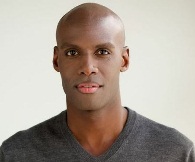 SAG Eligible                                                                                                                   EMAIL: ronaldjclemons@gmail.comIMDB: http://www.imdb.com/name/nm5464445/ SPECIAL SKILLSHip Hop Dancing, Computer Geek, Education Teacher, Horseback Riding Middle Distance Runner, Basketball player, Wide Receiver, Defensive Back, Outfield baseball player, Soccer, Sports CoachHair: Black (Low Cut)       Suit: 40RHeight: 6’1                         Pants/Inseam: 32/34Weight: 175                       Shirt: 15 1/2Eyes: Brown                      Shoes: 12.5FILMSTasmanian Devil			  TAZ Brother				SOJR ProductionsCircles                                                Darren 		                              	Svelte Entertainment Group Delivered                                            Jerome  		                            	Gregory Warner ProductionsFamily Tree                                        Franklin Dupri 		                  	UPP Creative productionsJust My Luck	                               Head Waiter 	                              	Brooks Chapel productionsProud Souls                                        Don  			                          	Out of Body ProductionsRedemption                                        Follower 3  		                       	Lived in July Inc.The Cliff		                Lead                                            		Dotti Nation LLC ProductionsGiants Do Fall                                    Derrick					His Strength ProductionsTELEVISIONMurder Made Me Famous		Police Officer				AMS PicturesScandal Made Me Famous		Damon Thomas				AMS PicturesThe Gifted 			Shatter – Stand In			 	Bryan SingerThe Gifted 			Jace – Stand In, Photo Double	 	Bryan SingerChase - Season 1 EP 11                   Extra - Patron 		              	 	Eagle EgilssonDallas – Season 2 Ep. 12	              Extra - Cliff Barnes Body Guard 	 	Ken TopolskyThe Good Guys – A Cop Killer       Extra - Police Officer 		              Sanford BookstaverCOMMERCIALChoctaw Casino		              Customer   				Choctaw CasinoAmerica’s Energy           		Rig Worker               			Exxon MobilJC Penney Holiday Challenge	Shopper					Dewey NicksBJ’s Restaurant			Customer				Phil MontgomeryNorth Central Ford		Sales Associate				North Central Ford DealershipOKC Metro Ford			Customer				Metro Ford of OKCWinstar World Casino		Gambler					Ackerman McQueenCORPORATE FILMTravel Industry		              Software Lead Developer – Lead                 	 Sabre/Travelocity Company	Training Video                                 Corby - Starring                                          	American Heart Association               TRAININGAdvanced TV/Film Acting Class                    KD Studio Conservatory     	Dari HayesAdvanced Film/Camera Class                         KD Studio Conservatory       	Deborah StoneVoice Over 1				 KD Studio Conservatory 		Phyllis CiceroTheatre Class (Auditioning, Scene Study)      TECO Theatre                       	Ed SmithScene Study                                                     Barbara Brinkley Casting      	Barbara Brinkley         Filming On-Camera                                         Brock/Allen Casting              	Toni BrockCinematic Class (Auditioning, Scene Study)  Company of Actors                	Ice’ Mrozek    